Navodila za delo v OPB 9 - 3.c - ponedeljek, 11. 5. 2020 Pozdravljeni, dragi tretješolci !Danes bomo iz papirja izdelali račko. Na koncu jo pobarvaj in postavi na svojo mizo.Želim ti veliko zabave!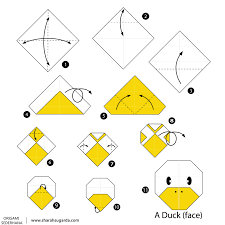 